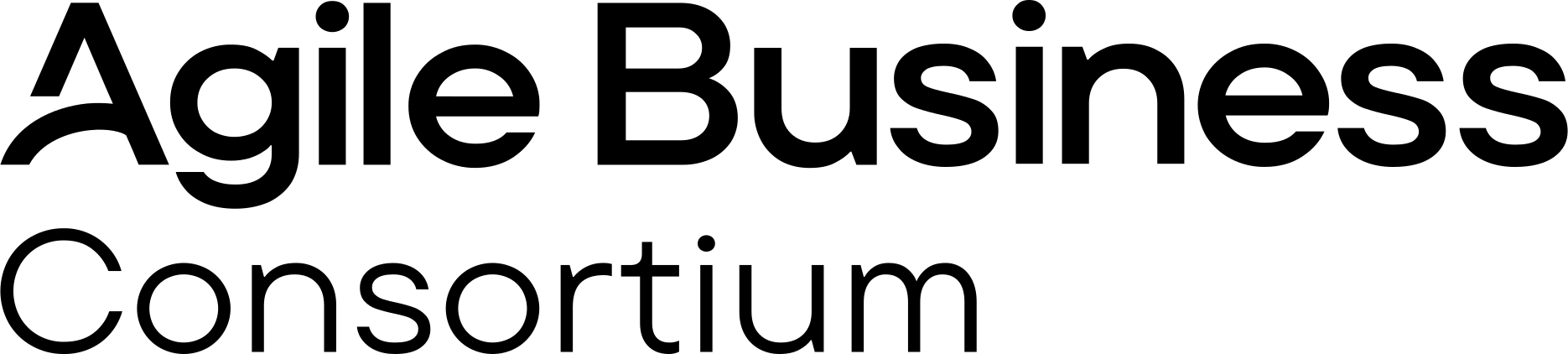 Weekly Calendarobjective:  ______________daily tasksdaily successes